Name: ________________________		Class: _____		Date:___________Label each diagram with the correct types of teeth discussed in the presentation.  Identify each diagram as herbivore, carnivore, or omnivore.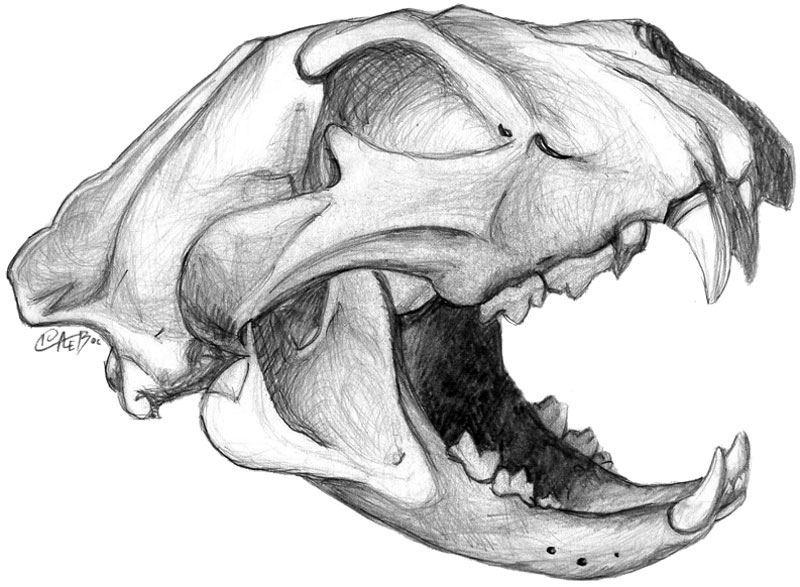 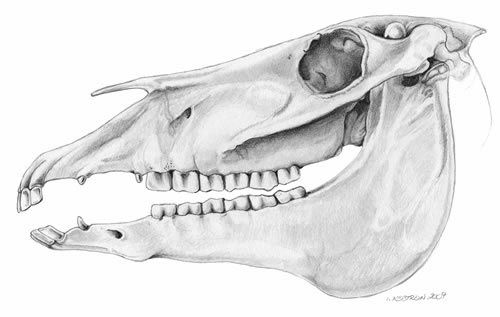 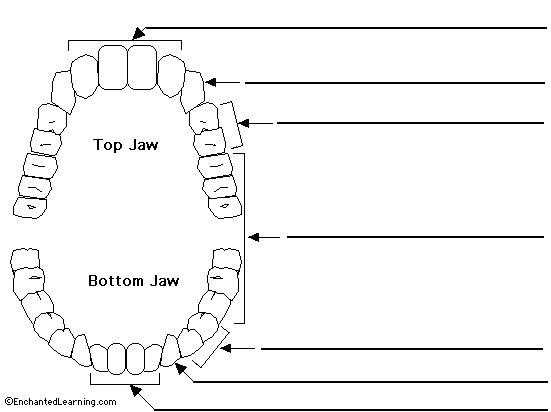 BonusWhat class of animal does this jaw represent?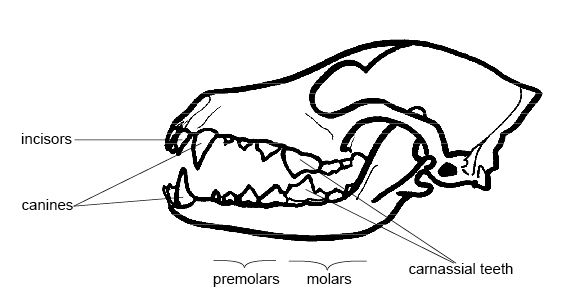 